D-BLOCK EUROPE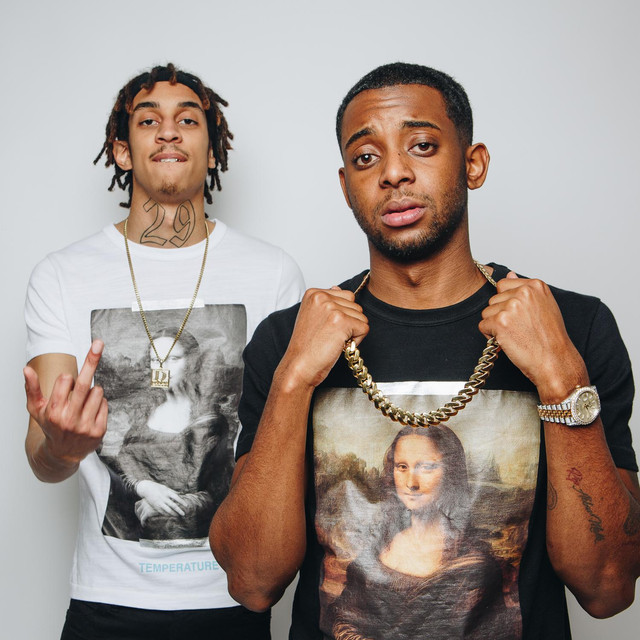 NOVEMBER TOUR SOLD OUTEXTRA DECEMBER DATES NOW ON SALEDue to the phenomenal success of their SOLD OUT November tour, including two nights at London’s 10,000 capacity Alexandra Palace, D-Block Europe have added a new run of dates for December 2019. Hailing from South London, D-Block Europe are a collective of artists led by Young Adz and Dirtbike LB. Not being constrained to one genre, their music explores different sounds while showcasing their impeccable bars and staying true to their individual style. Meeting at school and forming a friendship, Dirtbike LB watched Young Adz start to make music, releasing his first mixtape at the age of 13 entitled ‘Da Prodify’. He continued to create and release music that lead to him being signed to Universal at the age of 15 and gain recognition as an artist. Their collaborative music didn’t come around until 2014 where Dirtbike LB admits is when he finally took the steps to begin creating his own music after watching and supporting Young Adz’s creativity. From that moment, their music started growing from strength to strength seeing them find support from platforms such as Link Up TV, SBTV and being featured on Westwood’s Crib Sessions and Young Adz’ memorable Fire In The Booth.With moments of quiet from the pair, their hard work and dedication to their sound hasn’t stopped, as they are constantly experimenting and cooking up new sounds. Their motivation and determination to push their sound has carried them through, leading them to gain the attention of legendary D-Block (JadaKiss, Styles P, Sheek Louch) after Young Adz had toured with JadaKiss. They were co-signed by the label at the beginning of 2014 to bring to life D-Block Europe. Compromising of various artists, Young Adz and Dirtbike LB are at the forefront of the group, pioneering their individual sounds across the ocean.The pair’s debut mixtape ‘Home Alone’ peaked at #6 in the UK official charts in February and remained in the top 40 for 8 weeks, with 85,000 album sales internationally. The start of the year also saw them selling out O2 Kentish Town Forum in less than an hour and a Wireless Festival show that was shut down due to overcrowding. D-Block Europe continue to push boundaries in the latter part of the year as their single ‘Home P*ssy’ held #20 in the chart for two weeks running whilst hitting the B-List for 1Xtra, it also currently sits at over 4.5 million YouTube views. Their follow-up single ‘Nookie’ feat. Lil Baby rolled out via GRM Daily and racked up to 100K views in 40 minutes, hitting nearly 800K by the end of the day and finishing in the charts at #13, their highest ever singles entry. Their end of 2019 tour sold out Alexandra Palace in two minutes flat which lead to a second date addition and yet another sell out on top of a venue upgrade for their show in Glasgow. A further six dates were added due to phenomenal demand. In 2020, D-Block Europe are predicted to take the world by storm.NOVEMBER 2019 13th Nottingham Rock City – SOLD OUT14th Glasgow SWG3 TV Studio – SOLD OUT17th Leeds O2 Academy – SOLD OUT18th Manchester Academy – SOLD OUT20th Birmingham O2 Academy – SOLD OUT21st Bournemouth O2 Academy – SOLD OUT22nd London Alexandra Palace – SOLD OUT23rd London Alexandra Palace – SOLD OUTDECEMBER 2019 - EXTRA DATES ADDED DUE TO PHENOMENAL DEMAND6th Bristol O2 Academy – SOLD OUT7th Birmingham O2 Academy – SOLD OUT9th Manchester O2 Victoria Warehouse – SOLD OUT10th Sheffield O2 Academy – SOLD OUT11th Liverpool O2 Academy – SOLD OUT12th Newcastle O2 AcademyFor more information please contact Jenny@chuffmedia.com020 8281 0989